VILLA FINALY – FICHE DE RESERVATION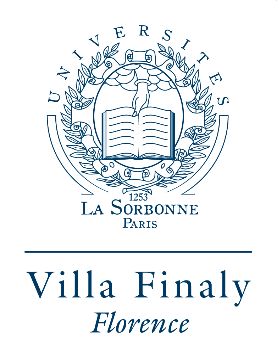 Dates ouvertes à la réservationJanvier 2019			Février 2019		Mars 2019Du 21 au 25			Du 04 au 08			Du 25 au 28Du 28 au 1er février		Du 11 au 15					Du 25 au 271 – FICHE DE RESERVATION à renvoyer renseignée à : villafinaly@villafinaly.sorbonne.frBENEFICIAIRE DE L’OFFRE : NOM : PRENOM : ADRESSE MAIL : TELEPHONE : SECOND BENEFICIAIRE DE L’OFFRE : NOM :PRENOM :ADRESSE Mail :TELEPHONE :DATES DU SEJOUR : Jour et horaire d’arrivée :Jour de départ **:                                                      ** le jour du départ les chambres doivent être libérées des bagages à 10h.SEJOUR :Petit-déjeuner non inclus.Serviettes de bains et draps fournis - pas de change au cours du séjour. Maximum 2 personnes par chambre.Taxe de séjour : 2,00€ par jour et par personne.2 -  FICHE DE FACTURATION Rappel : suite à votre demande vous recevrez un mail de confirmation de réservation, avec une facture pro forma et le montant de la facture à régulariser dans les 5 jours (sous peine d’annulation de votre réservation). Votre réservation devient effective à la réception de la copie du virement bancaire à l’adresse mail suivante : villafinaly@villafinaly.sorbonne.fr ATTENTION : après le règlement de la facture, aucun remboursement ne peut être effectué.Eléments pour établir la facturation :NOM : PRENOM : ADRESSE POSTALE : Code Postal :                          Ville :  PAIEMENT PAR VIREMENT BANCAIREBanque : Les frais bancaires sont à votre chargeBanque : Trésor Public – 94 Rue de Réaumur - 75014 Paris cedex 02Ordre : AGT Comptable chancellerie des Universités de Paris – Villa FinalyAdresse : 47, rue des Ecoles – 75005 ParisIBAN : FR76 1007 1750 0000 0010 0300 295BIC/SWIFT : TRPUFRP1Jour (lundi…vendredi)Date d’arrivéeHoraire Jour (lundi…vendredi)Date de départHoraire Nombre de nuitéesNombre de chambres demandéesNombre total de personnesChambre simple 70€/nuitChambre double (2 lits séparés) 90€/nuitTotal